Veiledning for kartlegging av ulike vansketyper i bekymringsfasenKartleggingene må lede til konklusjon og utprøving av tiltak i skole/barnehage. De kartleggingsprøvene som foreslås knyttet til de ulike vansketypene må ses som forslag. Det kan være tilfeller der det er relevant å gjennomføre flere kartleggingsprøver, eller det kan være slik at skolen/barnehagen har behov for hjelp utenfra for å få tatt deler av kartleggingen. I tillegg til de kartleggingsprøver som her foreslås må tiltak i bekymringsfasen innebære følgende:Samtale med foreldre om barnets utvikling og familiehistorie.Vurdere barnets/elevens evne til egenledelse.Kartlegge barnets/elevens sterke side. Kartlegge mestringsstrategier.Observasjon.Undersøkelse av syn og hørsel. Vurdering av om barnets motoriske utvikling er som forventet for alderen.Vurdere miljømessige faktorer.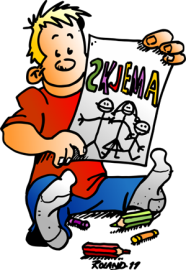 Kartlegging barnehage Stamming/stotring skal alltid henvises direkte til PPT.Se kommunens egne kartleggingsrutiner for språkutvikling.Se kommunens egne standarder og rutiner: Flerspråklige barn i Alstahaug kommune. Skjema:   Plan for tiltak for enkeltbarn                 Evaluering av tiltak - enkeltbarnKartlegging-matematikksenteret Kartlegging:NAFO ( flerspråklige )Skole Stamming/stotring skal alltid henvises direkte til PPT.Generelle lærevansker Kartlegging:matematikksenteretKartlegging:lesesenteret 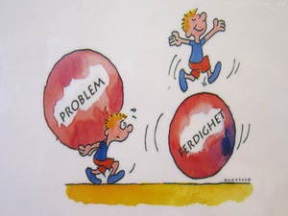 Forsinket utvikling Sosiale og emosjonelle vansker Språkvansker Artikulasjonsvansker Stamming/ Stotring Minoritets-språklige Alle MedTRASMIOSpråk 4 Alle Med5-15 ASEBA (i samarbeid med PPT)Alle MedTRASSpråk 4Askeladden TRASNorsk Fonemtest Forekomst i familieLydopptak/observasjonForekomst i familie Situasjons-betinget observasjon Husk bruk av tolk ved foreldresamtaleLær meg norsk før skolestartSosial tilhørighetTidligere skolegangMorsmåls-ferdigheterTRAS uten aldersinndelingSosiale ferdigheterFaglige ferdigheter Kognitive ferdigheter Observasjon elev-elevObservasjon elev-voksen ADDES skjema Språk 6-1620 spørsmålKartleggingsprøver i matematikkLeseprøver SkriveprøverNasjonale prøverSelvstendighet i hverdagslige oppgaverLæringsstrategier Mestringsstrategier Språkvansker Artikulasjonsvansker Lese- og skrivevansker Sosiale og emosjonelle vanskerSpråk 6-1620 spørsmålOrdkjedetesten LeseprøverKartlegging av begreper/ordforrådSpråk 6-1620 spørsmålNorsk fonemtest Språk 6-1620 spørsmålOrdkjedetestLesesenterets staveprøveLeseprøverSkriveprøverMuntlig og skriftlig formidlings-evne LOGOS Observasjon elev-elevObservasjon elev-voksen Språk 6-1620 spørsmål ADDES skjema5-15 (i samarbeid med PPT ) MinoritetsspråkligeTOSPCDIU-dirs kartleggings-materiellHusk bruk av tolk ved foreldresamtale Tidligere skolegang Sosial tilhørighetMorsmålsferdigheter Kartlegging:Nafo